CAROLS “come and sing with your family”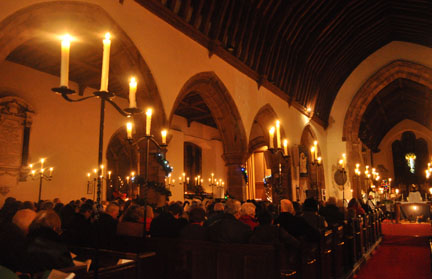 At St Michaels & All Angels Teffont Evias6pm on Sunday 17th December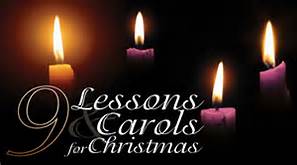 An all star cast and front seats for childrenDo bring a small pocket torch to light your way to the Church and in case you need extra light to read the carol book